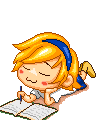 Учимся пересказывать в возрасте 3-4 лет    В этом возрасте ребенок способен на пересказ только с опорой на картинки, схему или подробные вопросы взрослого. Поэтому лучшими помощниками вам будут фланелеграф, геометрический конструктор или последовательные картинки по произведению (их могут заменить ваши схематичные рисунки).Когда вы прочтете сказку и подробно ее обсудите, попросите ребенка показывать сказку на фланелеграфе параллельно с вашим чтением. Читайте медленно, чтобы малыш успел разыграть все события.  Если нет подходящих картинок,  замените их фигурами из конструктора (каждой фигуре присвойте определенное значение, например, большой круг — медведь, маленький круг – Маша, маленький прямоугольник — короб и т.д.). Этот способ также развивает память и воображение.Также вы можете рисовать схематичные изображения по рассказу, а потом малыш будет рассказывать по этой схеме весь текст. Или же пользоваться иллюстрациями из книг. Последний способ имеет ряд недостатков. Часто изображения в книгах перегружены деталями и отвлекают ребенка от основной линии сюжета.Пересказ в 4-5 летВ этом возрасте самым главным этапом является обсуждение произведения. Задавая ребенку множество вопросов по сюжету, вы тем самым помогаете ему лучше понять смысл произведения и порядок событий в нем. Начинайте с простых вопросов. Например, по сказке «Кот и Петух»: куда ушел кот? что наказывал петушку? что говорила лиса? И постепенно переходите к более расширенным: как петух и кот попали в лес? что происходило, когда кот уходил за дровами? Потом вы можете просто просить ребенка рассказать начало сказки, что было в середине и конец сказки.Таким образом, взрослый помогает ребенку и за него выстраивает «схему» сказки. Для ребенка 4 лет не очевидно, что сказку следует рассказывать сначала. Он будет пытаться рассказать ее с самого интересного, по его мнению, места, несмотря на то,  что сюжет из-за пропущенного начала может быть не ясен.Ребенку важно уметь пересказывать как все произведение целиком, так и его отдельную часть. Кроме того, малыш может упускать важные детали из-за уверенности, что вы же знаете сказку, и вам эти подробности ни к чему. Если вы столкнулись с такой проблемой, то попробуйте попросить ребенка рассказать сказку только что пришедшей игрушке.Это также подходящий возраст для начала творческого пересказа. Например, демонстрируя сказку на фланелеграфе, самостоятельно введите нового героя и вплетите его в сюжет. Когда ребенок будет пересказывать, то он уже по вашему образцу может ввести другого нового героя или заменить главного по своему усмотрению.Заключительной частью занятия может быть драматизация прочитанного произведения, то есть не спектакль с игрушками или на фланелеграфе, а постановка с распределением ролей между участниками. Хорошо привлекать к этому домашних и других детей. В такой ситуации ребенок примеряет на себя роль конкретного героя, учится выражать его эмоции голосом, позой и жестами, внимательно следит за сюжетом, чтобы не пропустить свой выход.Пересказ в 5-6 летПри успешном овладении навыками подробного пересказа в раннем возрасте, в 5-6 лет усложняют задачу для ребенка, используя поэтические описания природы в качестве основного текста.Более сложным заданием будет краткий пересказ текста. Это потребует от ребенка умения выделять главное и второстепенное, сохраняя при этом целостность сюжетной линии.Для этого после первичного прочтения и обсуждения сказки предложите ребенку разбить ее на главы. Объясните, что главы – это части произведения, в которых описывается кусочек сюжета. Главу можно коротко назвать так, что всем сразу будет понятно, о чем она. Начинайте повторно читать сказку, а ребенка просите вас останавливать, когда глава закончится, после чего вместе придумайте название главы, и пусть ребенок схематично зарисует её содержание. Глав должно быть от 4 до 8. У вас получится написанный и схематический планы произведения. Теперь попросите ребенка рассказать текст, опираясь на нарисованную схему и не вдаваясь в подробности.В этом возрасте используют иные вопросы на этапе обсуждения. Вместо вопросов где? когда? что? какой? используют почему? зачем? для чего?,  которые помогают ребенку понять смысл, напрямую не раскрытый в произведении.      УДАЧИ ВАМ!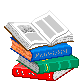 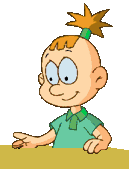 